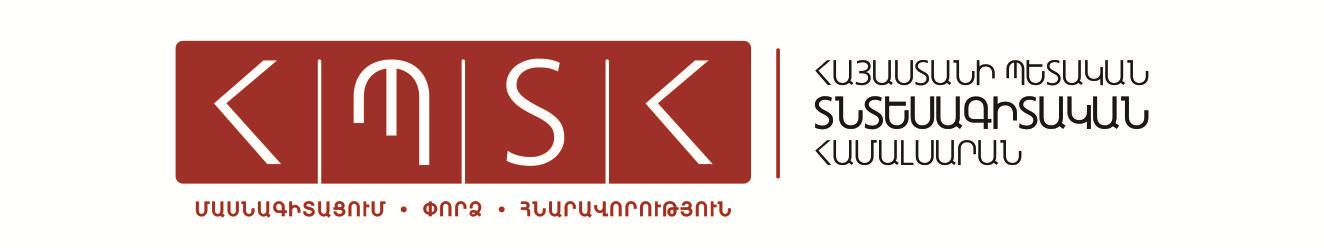 ՀայաստանիպետականտնտեսագիտականՀամալսարանի ռեկտորին                                               ________________________________________________                                               _______________   ֆակուլտետի __________ուսուցմանառկա,  հեռակամագիստրատուրայի  /բակալավրիատի/__________________________  մասնագիտության___  կուրսի___խմբի նախկին ուսանող_________________       անուն                                               _____________________________________________-իցՀայրանուն ազգանունհասցե`__________________________________________                                              ________________________________________________                                                    հեռ. (բն.) ______________ (բջջ.) ___________________Դ  Ի  Մ  ՈՒ  ՄՀայտնում եմ Ձեզ, որ_____ ________________2020թ. զորացրվել եմ պարտադիր ժամկետային զինվորական ծառայությունից:Խնդրում եմ Ձեզ վերականգնել իմ ուսանողական իրավունքները ——————————— մասնագիտության ——— կուրսում։Կից ներկայացված է զինկոմիսարիատից տեղեկանք և զինգրքույկի պատճեն։Դ Ի Մ Ո Ղ`          ___________________         _________________________                                                         ստորագրություն                            ազգանուն——————————2020թ.